Cessna 206 Stationair II (N193TA)● Cabin: unpressurized● GPS: Leica Navigational System with Dual Frequency Garmin GPS and IMU● GPS:  Garmin 530 Moving Map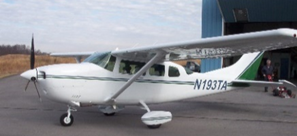 ● Ryan Collision Avoidance System● Engine – Continental 550 300 Hp● Max Working Elevation: 15,000’ MSL● Speed: 100-140 knots● Runway: 2,000’● Single Port  